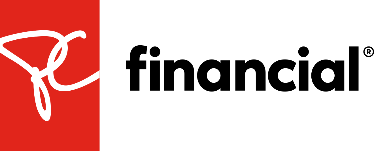 
PC FINANCIAL RESILIENCE PROJECT ACCELERATORPROUDLY PRESENTED BY PC FINANCIALPURPOSEThe PC Financial Resilience Project Accelerator is designed to empower Enactus teams with the resources needed to identify, create and deliver projects that advance equity by using financial education to build resilience in underserved populations. These populations could include, but are not limited to visible minorities, indigenous peoples, people with disabilities and/or women.CONTACT INFORMATIONPROJECT INFORMATIONPROJECT SUMMARY Please give a summary of your project. Please ensure that the project summary explains the need you addressed, the target audience and a short summary of how the project works, activities undertaken and outcomes achieved.PROJECT IMPACTHow would you describe the overall impact your project had on participants? PROJECT PURPOSEHow did your project address the Project Accelerator purpose and criteria?
PROJECT PHOTOS
Please provide a link to any project photos. PROJECT IMPACT METRICSADDITIONAL PROJECT IMPACT METRICSPlease include any additional impact metrics relevant to the purpose of the Project Accelerator. INSTITUTION NAMEPROJECT NAMESTUDENT NAMESTUDENT EMAIL STUDENT PHONE NUMBERFACULTY ADVISOR NAMEFACULTY ADVISOR EMAIL MAX 250 WORDSMAX 150 WORDSMAX 150 WORDSLINKNumber of Enactus students engaged in project delivery:Number of volunteer hours logged by Enactus students:Number of individuals within an underserved population receiving financial education support and/or training:Number of individuals within an underserved population reducing their debt or increasing their savings:Dollar value associated with the reduction of debt and/or increase in assets of participants: